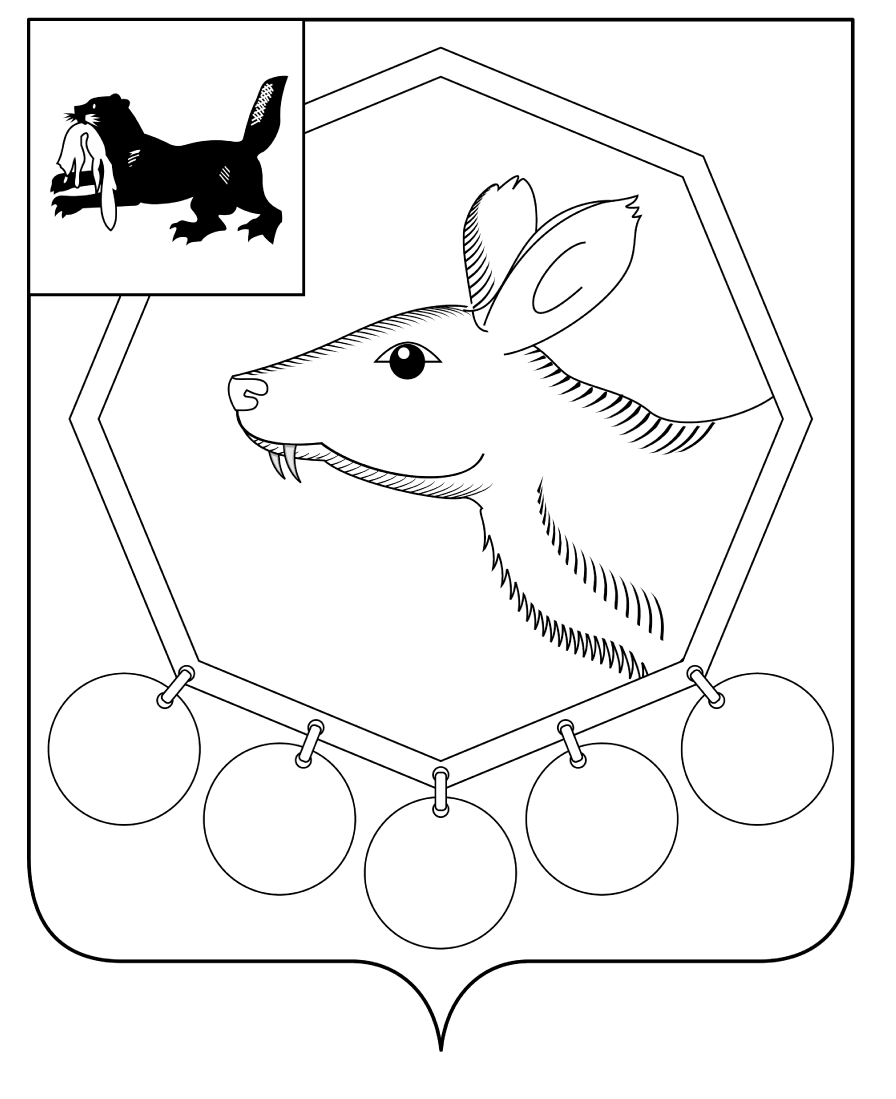 25.03.2020 №62п/20РОССИЙСКАЯ ФЕДЕРАЦИЯИРКУТСКАЯ ОБЛАСТЬМУНИЦИПАЛЬНОЕ ОБРАЗОВАНИЕ «БАЯНДАЕВСКИЙ РАЙОН»МЭРПОСТАНОВЛЕНИЕО ВНЕСЕНИИ ИЗМЕНЕНИЙ В МУНИЦИПАЛЬНУЮ ПРОГРАММУ «ПРОФИЛАКТИКА ПРАВОНАРУШЕНИЙ И СОЦИАЛЬНОГО СИРОТСТВА НА 2019-2024 ГОДЫ»В соответствии с Бюджетным кодексом РФ, ст. ст. 33, 48 Устава муниципального образования «Баяндаевский район», Положением о порядке принятия решений о разработке муниципальных программ МО «Баяндаевский район» и их формирования и реализации, утвержденным постановлением мэра МО «Баяндаевский район» от 18.02.2015 № 37, руководствуясь ст. ст. 33,34 МО «Баяндаевский район»ПОСТАНОВЛЯЮ:1. Внести в муниципальную программу Профилактика правонарушений и социального сиротства на 2019-2024 годы», утвержденную постановлением мэра МО «Баяндаевский район» от 12.11.2018 № 213п/18 (далее – Программа), следующие изменения:В разделе 2 исключить таблицу 2 Оценка эффективности реализации поставленных задач по противодействию коррупции производится на основе целевых индикаторов (показателей), позволяющих оценить ход реализации программы по годам.2. Опубликовать настоящее постановление на официальном сайте МО «Баяндаевский район» в информационно-телекоммуникационной сети «Интернет».3. Контроль за исполнением настоящего постановления возложить на заместителя мэра МО «Баяндаевский район» Кащеева Е.М.Мэр муниципального образования«Баяндаевский район»А.П. Табинаев